First Baptist Christian School Narrative Writing RubricGrade 2Name: ________________________	                   Date: _________________________                           Grade: ________________________		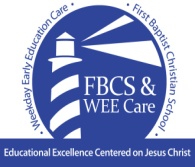 English Standards of Learning for Virginia Public Schools - January 2017NOTES:  In the left criterion boxes of the rubric, the Virginia Standards have been identified. As a resource for teachers, below are the standards for the current grade (2nd) as well as the preceding and subsequent grade. Since the rubric score of “4” represents “above grade level” work, the 4th grade standards were referenced.	  	4(Above Grade Level)3(At Grade Level)2(Approaching Grade Level)1(Below Grade Level)Focus/SettingVSS - 2.10Responds skillfully to all parts of the prompt Establishes a situation in a well-elaborated recount of an event or short series of eventsResponds to all parts of the prompt Recounts a well-elaborated event or short sequence of eventsResponds to most parts of the promptAttempts to recount an event or a short sequence of events.  Missing information creates confusion.Responds to some or no parts of  the prompt Fails to recount an event or a short series of eventsOrganization/PlotVSS: 2.10VSS: 2.11Uses temporal words and phrases to signal event orderProvides clear closure.Uses temporal words to signal event orderProvides a sense of closureLimited use of temporal words to signal event orderAttempts to provide closureNo use of temporal words or only uses temporal words without events.Does not provide closure Narrative TechniquesVSS: 2.10VSS: 2.11VSS: 2.12Includes vivid details that describe actions, thoughts, and feelingsIncludes details that describe actions, thoughts, and feelingsIncludes few or irrelevant details to describe actions, thoughts, and feelingsInsufficient or no detailsLanguage-Conventions of Grammar  and UsageVSS: 2.11Uses a variety of adjectives and adverbs strategicallyUses a variety of prior and current grade-level pronouns correctly Uses verb tenses and plural nouns correctly, including irregular forms Produces correct simple, compound, and complex sentencesUses adjectives and adverbs appropriatelyUses prior and current grade-level pronouns correctly (e.g., I, me, my, they, them, their, myself) Uses verb tenses and plural nouns correctly, including some irregular forms (e.g., is/was; child/children)Produces correct simple and compound sentencesUses some simple adjectives and adverbs appropriatelyUses prior and current grade-level pronouns correctly some of the timeUses some regular verb tenses and common plural nouns correctly Produces mostly correct and complete sentencesUses adjectives and adverbs inappropriately or not at allUses pronouns incorrectly or not at allUses verb tenses and plural nouns incorrectlyProduces mostly incorrect sentencesLanguage – Conventions of Capitalization, Punctuation, and 
SpellingVSS: 2.9VSS: 2.11Capitalizes correctly and consistently with no errors: first word in a sentence, “I,” proper nouns, and titles Uses commas, apostrophes, and end punctuation correctly all the timeApplies above grade-level spelling rules and patterns correctly, including irregular high-frequency words ; no errorsCapitalizes correctly and consistently with a minor error: first word in a  sentence, “I,” proper nouns, and titles Uses commas, apostrophes, and end punctuation correctly most of the timeApplies grade-level spelling rules and patterns correctly (reference core sound/spelling resources); few to no errorsCapitalizes correctly and consistently with some errors: first word in a  sentence, “I,” proper nouns, and titles Uses commas, apostrophes, and end punctuation correctly some of the timeApplies some grade-level spelling rules and patterns correctly; some errors and phonetic spelling interfere with readabilityCapitalizes incorrectly with many errors Uses commas, apostrophes, and end punctuation incorrectly or not at allMisapplies grade-level spelling rules through phonetic spelling; excessive errors interfere with readabilityStrand 1st2nd3rdWriting1.12 The student will write in a variety of forms to include narrative, descriptive, and opinion.a)	Identify audience and purpose.b)	Use prewriting activities to generate ideas.c)	Focus on one topic.d)	Organize writing to suit purpose.e)	Revise by adding descriptive words when writing about people, place, things, and events. f)	Write to express an opinion and give a reason.g)	Use letters to phonetically spell words.h)	Share writing with others.1.13 The student will edit writing for capitalization, punctuation, and spelling. a)	Use complete sentences.b)	Begin each sentence with a capital letter and use ending punctuation.c)	Use correct spelling for commonly used sight words and phonetically regular words.2.10 The student will write in a variety of forms to include narrative, descriptive, opinion, and expository. a)	Understand writing as  a process.b)	Identify audience and purpose.c)	Use prewriting strategies to generate ideas before writing.d)	Use strategies for organization according to the type of writing.e)	Organize writing to include a beginning, middle, and end. f)	Write facts about a subject to support a main idea.g)	Write to express an opinion and provide a reason for support.h)	Expand writing to include descriptive detail. i)	Revise writing for clarity. 3.8 The student will write in a variety of forms to include narrative, descriptive, opinion, and expository. a)	Engage in writing as a process.b)	Identify audience and purpose.c)	Use a variety of prewriting strategies.d)	Use organizational strategies to structure writing according to type. e)	Write a clear topic sentence focusing on main idea.f)	Elaborate writing by including supporting details.g)	Use transition words to vary sentence structure.h)	Express an opinion about a topic and provide fact-based reasons for support.i)	Write a well-developed paragraph focusing on the main idea.j)	Revise writing for clarity of content using specific vocabulary and information.Language1.11 The student will print legibly in manuscript.a)	Form letters accurately.b)	Space words within sentences.2.9 The student will maintain legible printing and begin to make the transition to cursive.a)	Begin to write capital and lowercase letters of the alphabet.b)	Begin to sign his/her first and last names.2.11 The student will edit writing for capitalization, punctuation, spelling and Standard English. a)	Recognize and use complete sentences.b)	Use and punctuate declarative, interrogative, and exclamatory sentences.c)	Capitalize all proper nouns and the word I.d)	Use singular and plural nouns and pronouns.e)	Use apostrophes in contractions and possessives.f)	Use contractions and singular possessives.g)	Use knowledge of simple abbreviations. h)	Use correct spelling for commonly used sight words, including compound words and regular plurals.i)	Use commas in salutation and closing of a letter.j)	Use past and present verbs. k)	Use adjectives correctly.3.7 The student will write legibly in cursive.a)	Write capital and lowercase letters of the alphabet.b) 	Sign his/her first and last names.3.9 The student will edit writing for capitalization, punctuation, spelling, and Standard English.a)	Use complete sentences.b)	Use the word I in compound subjects.c)	Use past and present verb tense.d)	Use adjectives correctly.e)	Use singular possessives.f)	Use commas in a simple series.g)	Use simple abbreviations.h)	Use apostrophes in contractions with pronouns and in possessives.i)	Use the articles a, an, and the correctly.j)	Use correct spelling including irregular plurals.k)	Indicate paragraphing by indenting or skipping a line.